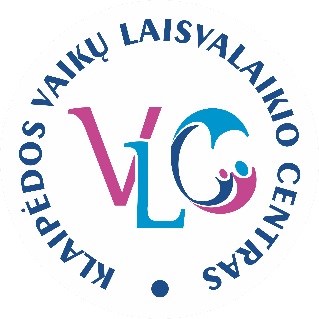 ŽEMAITIJOS REGIONO JUNGTINIO DAINOS IR ŠOKIO FESTIVALIO,,PAVASARIO KAPRIZAS - 2015” NUOSTATAII. BENDROSIOS NUOSTATOSKlaipėdos vaikų laisvalaikio centro Žemaitijos regiono jungtinio dainos ir šokio festivalio,,Pavasario kaprizas - 2015” nuostatai reglamentuoja festivalio tikslą, uždavinius, organizavimo, dalyvių apdovanojimo tvarką.1.2. Nuostatai parengti vadovaujantis Bendraisiais Lietuvos mokinių olimpiadų, konkursų bei kitų renginių nuostatais, patvirtintais Lietuvos Respublikos švietimo ir mokslo ministro 2008 m. kovo 3 d. įsakymu Nr. ISAK-574.1.3. Festivalis vyks 2015 m. kovo 27 d. Klaipėdos vaikų laisvalaikio centro klube „Želmenėlis“ (Vingio g. 14, Klaipėda).1.4. Festivalį organizuoja Klaipėdos vaikų laisvalaikio centras (Molo g. 60, LT-92278, Klaipėda, tel. 8 (46) 214974, el.p. info@kvlc.lt, www.kvlc.lt), renginio koordinatorė – Klaipėdos vaikų laisvalaikio centro klubo „Žuvėdra“ metodinio darbo vadovė - Lina Dūdienė (el. p. klubaszuvedra@kvlc.lt, telefonas 8 46 498 739), renginio organizatorė – neformaliojo vaikų švietimo (šokio) mokytoja Vaiga Lenkauskienė (el. p. rio.sokiustudija@yahoo.com, telefonas 860635573), darbo grupės nariai - neformaliojo vaikų švietimo (muzikos) mokytojas - Aleksej Morozov, neformaliojo vaikų švietimo (dailės) mokytoja -  Jelena Michno, neformaliojo vaikų švietimo (teatro) mokytoja - Vaida Vaitilavičienė, neformaliojo vaikų švietimo (informacinių technologijų) mokytoja - Rasa Medutienė, neformaliojo švietimo renginių organizavimo mokytoja – Vilma Granickienė.       1.5. Festivalyje kviečiami dalyvauti Žemaitijos regiono vokalo ir šokių kolektyvai, neformaliojo vaikų švietimo įstaigų ugdytiniai  ir bendrojo lavinimo mokyklų mokiniai. II. TIKSLAS2.1. Sudaryti sąlygas Žemaitijos regiono šokių ir vokalo kolektyvų, neformaliojo vaikų švietimo įstaigų ir bendrojo lavinimo mokyklų dainininkams ir šokėjams atsiskleisti, puoselėti meilę muzikai ir judesiui, skatinti vokalo ir šokio kolektyvų bendradarbiavimą, jungtinių vokalo ir šokio pasirodymų kūrimą, ugdyti vaikų kūrybiškumą ir saviraišką, pasidalinti kūrybine patirtimi bei užmegzti draugystės ir bendradarbiavimo ryšius.III. UŽDAVINIAI3.1. Skatinti vaikų ir jaunimo vokalo ir šokių kolektyvų bendradarbiavimą ir bendrą kūrybinę veiklą. 3.2. Ugdyti sceninę kultūrą.3.3. Siekti, kad atlikėjai patirtų kūrybos, atlikimo džiaugsmą.3.4. Suteikti galimybę vaikams turiningai ir įdomiai praleisti laisvalaikį.3.5. Skatinti vaikų ir jaunimo vokalo ir šokių kolektyvų vadovų bendradarbiavimą.IV. DALYVIAI      4.1. Festivalyje gali dalyvauti vaikų ir jaunimo vokalo ir šokių kolektyvai, duetai ir solistai, pateikę paraiškas iki 2015 m. kovo 2 d. Festivalio dalyviai skirstomi į tris amžiaus grupes:              7 - 10 metų (1 - 4 klasių mokiniai);             11 – 14 metų (5 – 8 klasių mokiniai);             15 – 18 metų (9 – 12 klasių mokiniai).     4.2. Vokalo ir šokių kolektyvai, duetai ar solistai turi apsijungti ir paruošti bendrą jungtinį vokalo ir šokio pasirodymą.      4.3. Vienas kolektyvas gali pristatyti ne daugiau kaip dvi jungtines dainininkų ir šokėjų grupes.                              V. ORGANIZAVIMO IR DALYVAVIMO TVARKA      5.1. Festivalyje gali dalyvauti įvairių stilių vaikų ir jaunimo šokių ir vokalo kolektyvai.      5.2. Apsijungę šokio ir vokalo kolektyvai, duetai ar solistai turi paruošti bendrą jungtinį dainininkų ir šokėjų pasirodymą.      5.3. Jungtinė vokalo ir šokio grupė gali pristatyti vieną pasirodymą. Pasirodymo trukmė – 3-5 min.      5.4. Vertinimo komisijos atrinktiems geriausiai pasirodžiusiems kolektyvams bus skiriamos nominacijos visose amžiaus grupėse. Nominacijų nepelniusiems dalyviams įteikiami padėkos raštai.       5.5. Kiekvienoje amžiaus grupėje vertinimo komisija išrinks vieną profesionaliausiai pasirodžiusį jungtinį dainos ir šokio kolektyvą, kuriam bus įteiktas festivalio apdovanojimas.      5.6. Dalyvio anketa pridedama (priedas Nr. 1).5.7. Norinčius dalyvauti Žemaitijos regiono dainos ir šokio festivalyje „Pavasario kaprizas – 2015“ prašome informuoti el. paštu klubaszuvedra@kvlc.lt arba rio.sokiustudija@yahoo.com iki 2015 m. kovo 2 d. Papildoma informacija apie festivalio sąlygas, tvarką teikiama telefonu nr.: 8 46 498 739 arba 860635573.      5.8. Kartu su dalyvio anketa privaloma atsiųsti geros kokybės pasirodymo muziką. Faile reikia nurodyti: kūrinio pavadinimą, vokalo ir šokių kolektyvų pavadinimus arba atlikėjo vardą ir pavardę. Pasirodyme draudžiama naudoti fonogramą.     5.9. Įėjimas į festivalį – nemokamas.      5.10. Preliminari festivalio eiga:             14.00 – 15.30 val. – festivalio dalyvių repeticijos;             16.00 – 18.00 val. – festivalio konkursinė programa;             18.30 val. – rezultatų paskelbimas, apdovanojimai.VI. VERTINIMAS        6.1. Festivalio dalyvius vertins Klaipėdos vaikų laisvalaikio centro suformuota vertinimo komisija, kurią sudarys muzikantai, choreografai ir kitų meno sričių atstovai.   6.2. Vertinamas bendras jungtinio vokalo ir šokio pasirodymas – vokalo ir šokio apjungimo sprendimas, pateikimas, idėja bei vokalistų ir šokėjų dermė, tarpusavio sąveika. Taip pat vertinamas dalyvių profesionalumas, meistriškumas, judesio ir muzikos pasirinkimas ir suderinimas, repertuaro sudėtingumas, artistiškumas, meninis įvaizdžio atskleidimas, originalumas, sceninis įvaizdis, sceninė kultūra, atliekamo jungtinio dainos ir šokio pasirodymo suderinimas su atlikėjų amžiaus grupės ypatumais.VII. APDOVANOJIMAI        7.1. Kiekvienoje amžiaus grupėje geriausiai pasirodžiusiems kolektyvams skiriamos nominacijos: Spalvingiausias kolektyvas, Originaliausias kolektyvas, Techniškiausias kolektyvas, Artistiškiausias kolektyvas, Gražiausi kostiumai ir pan. Organizatoriai ir vertinimo komisija pasilieka teisę keisti nominacijų skaičių ir pavadinimus.        7.2. Savo amžiaus grupėje geriausiai pasirodžiusiam jungtiniam kolektyvui skiriama Profesionaliausio kolektyvo nominacija ir įteikiamas festivalio apdovanojimas.        7.3. Nominantams įteikiamos nominacijos, likusiems kolektyvams - padėkos raštai. Visi dalyviai apdovanojami atminimo dovanėlėmis.__________________